事務連絡令和2年7月22日那覇市立神原中学校　保護者各位創立60周年記念事業期成会会　長　　上原　隆　那覇市立　神原中学校　校　長　　馬上　晃　創立60周年記念タオルについて（お知らせ）　猛暑の候、保護者の皆さまにおかれましては益々ご健勝のこととお喜び申し上げます。また、日頃より本校の教育活動にご理解、ご協力ありがとうございます。　さて、本校は今年創立60周年を迎え、昨年度より令和３年２月に予定しています創立60周年記念式典・祝賀会等の準備を進めて参りましたが、新型コロナウイルス感染拡大防止のため、式典を縮小し祝賀会は中止での形で現在検討しているところです。　また、周年事業のための資金等につきましては生徒や学校の教育活動のために活用する予定でおりますが、資金造成の一貫で三者面談期間に、記念タオルを販売することになりました。本校の校訓である「剛健進取」の文字が旗頭に入っており、さわやかな水色をベースにしたタオルです。是非、ご協力いただきますようご案内申し上げます。記１　日　時　　　　令和2年　7月　28日（火）～　30日（木）　　　　　　　　　　　　　１４：００～１７：００２　場　所　　　　職員室前３　販売価格　　　１枚　1,000円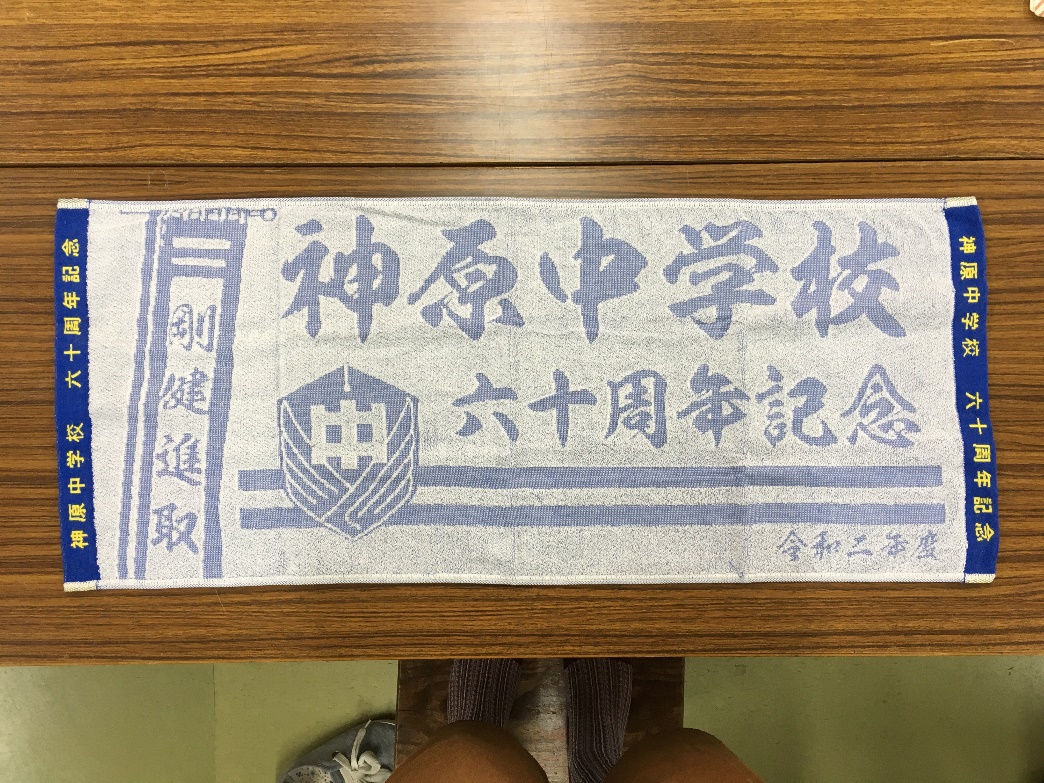 